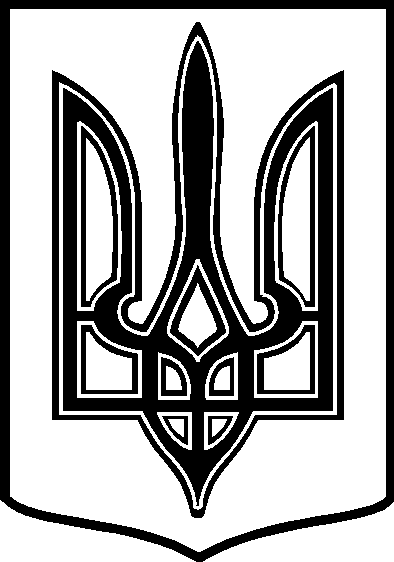 ТАРТАЦЬКА СІЛЬСЬКА РАДА ЧЕЧЕЛЬНИЦЬКОГО РАЙОНУ ВІННИЦЬКОЇ ОБЛАСТІ24805  с. ТАРТАКЧЕЧЕЛЬНИЦЬКОГО РАЙОНУ  ВІННИЦЬКОЇ ОБЛАСТІВул.. Підгаєцького , 222 _тел.:2-22-42,2-81-17                                                      Розпорядження  № 17/02-09 від  07 грудня  2017  рокуПро скликання  17  сесії 7 скликання Тартацької сільської ради .Керуючись вимогами п.1 ст.42 Закону  України « Про місцеве самоврядування в Україні», ст.4 Закону України « Про статус депутатів місцевих рад»  Скликати  21  грудня  2017  року  17  сесію 7 скликання  Тартацької сільської ради  о 13.00  годині в приміщення Тартацької сільської ради з порядком денним :    1. Про затвердження основних напрямків Програми соціально – економічного розвитку         сіл Тартацької територіальної громади  та сільських цільових програм на 2018 рік . 2. Про передачу коштів на здійснення видатків місцевих бюджетів , що не враховуються          при визначенні міжбюджетних трансфертів до  районного бюджету.  3.  Про затвердження штатної чисельності працівників  апарату  сільської          ради та працівників підвідомчих установ Тартацької сільської ради на  2018 рік . 4.  Про встановлення розміру  батьківської плати за харчування дітей         та денної норми харчування в дошкільній установі „ Ластівка”  в 2018 році .  5. Про затвердження положення про цільові кошти .  6.  Про сільський бюджет на 2018 рік.  7.  Про встановлення доплати за  престижність праці  завідуючій ДНЗ « Ластівка»8.  Про оплату  праці Тартацького сільського голови в 2018 році .   9.  Про  затвердження Положення про   порядок  преміювання, виплату надбавок та           допомог   працівникам Тартацької сільської ради. 10. Про затвердження Плану діяльності Тартацької сільської ради з підготовки проектів           регуляторних актів на 2018 рік 11. Про затвердження розпоряджень сільського голови.      15. Про використання пасовищ громадянами села в 2018 році. 12.  Про внесення змін до рішень попередніх  сесій .13.  Про надання земельної ділянки в користування ( на умовах оренди)       гр. Сливняк Ніні Олексіївні . 14. Про  надання дозволу на виготовлення  проекту  землеустрою щодо           відведення  земельної ділянки  для  оформлення   права власності         гр. Лемець  Анастасії Іванівні  для ведення особистого селянського господарства .   15.  Про  надання  земельної ділянки  в користування ( на умовах оренди ) гр. Токарчуку             Сергію Георгійовичу  для  іншого сільськогосподарського призначення   16. Про  надання дозволу на виготовлення  технічних  документацій із           землеустрою щодо встановлення  ( відновлення)  меж земельної ділянки           в натурі ( на місцевості) для  оформлення   права власності     Сільський голова :                                                   В.В. Демченко  